სსიპ საზოგადოებრივ კოლეჯ „სპექტრი“-სდირექტორის როინ (მათე) ტაკიძის2018 წლის  15 აგვისტო№120-ა ბრძანებით 
საზოგადოებრივი კოლეჯი ‘’სპექტრი’’ 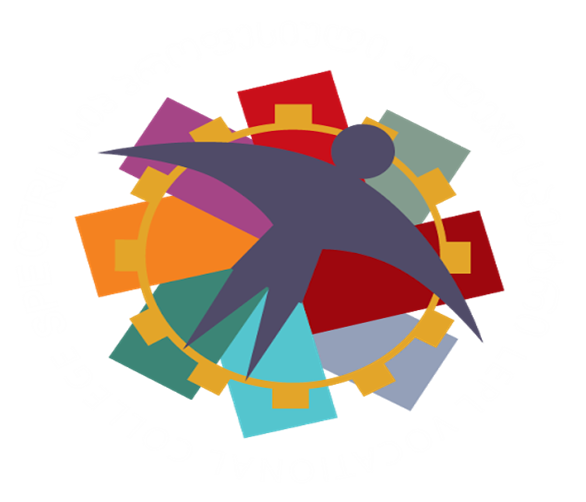 პროფესიული საგანმანათლებლო პროგრამასაავტომობილო გზების მშენებელობასაკონტაქტო ინფორმაცია: მისამართი: თბილისი 0168, ბ. ჭიჭინაძის ქ N10 (აფრიკის დასახლება)ტელეფონი: (+995 32) 240-16-87, 245-63-63 ელ-ფოსტა: info@eqe.ge.ვებ.გვერდი: http://www.spectri.orgჩარჩო დოკუმენტის სახელწოდება, რომლის საფუძველზეც შემუშავებულია პროგრამა: სატრანსპორტო ინფრასტრუქტურის მშენებლობა/Construction of Transport Infrastructureჩარჩო დოკუმენტის სარეგისტრაციო ნომერი, რომლის საფუძველზეც შემუშავებულია პროგრამა 07318-პმისანიჭებელი კვალიფიკაცია მესამე საფეხურის პროფესიული კვალიფიკაცია საგზაო მშენებლობაში/Third Level Vocational Qualification in RoadConstruction             განათლების საერთაშორისო კლასიფიკატორის მიხედვით მიეკუთვნება დეტალურ სფეროს „მშენებლობა და სამოქალაქო ინჟინერია“,   კოდი: 0732მიზანიპროგრამის მიზანია, უზრუნველყოს ისეთი პროფესიული პროგრამის დანერგვა, რომელიც სატრანსპორტო ინფრასტრუქტურის სფეროს უზრუნველყოფს კომპეტენტური კადრებით, რომლებიც შეძლებენ გზების (საავტომობილოო) მშენებლობას, მომსახურებას, არსებული ინფრასტრუქტურის მოვლა–შენახვას, რემონტს, რეკონსტრუქციას და რეაბილიტაციას.დაშვების წინაპირობასაბაზო განათლება, მინიმალური ასაკი 18 წელიკურსდამთავრებულთა კარიერული შესაძლებლობები ,,საავტომობილო გზების მშენებლობის“   გავლის შემდეგ პირს შეუძლია დასაქმდეს ნებისმიერ სახელმწიფო ან კერძო ორგანიზაციაში, რომელთა საქმიანობაც დაკავშირებული იქნება გზების მშენებლობასთან, რეაბილიტაციასა და ექსპლუატაციასთან.სტრუქტურა და მოდულებიპროგრამა მოიცავს მესამე საფეხურის  კვალიფიკაციას, 5 ზოგად მოდულს 14 კრედიტის ჯამური ოდენობით; 5 საერთო პროფესიულ მოდულს 18 კრედიტის ჯამური ოდენობით და 5 სპეციალიზაციის მოდულს 47 კრედიტის ჯამური ოდენობით;მოდულის, ქართული ენა A2 გავლა სავალდებულოა მხოლოდ იმ პროფესიული სტუდენტებისთვის, რომლებმაც პროფესიულ საგანმანათლებლო პროგრამაზე სწავლის უფლება მოიპოვეს „პროფესიული ტესტირების ჩატარების დებულების დამტკიცების თაობაზე“ საქართველოს განათლებისა და მეცნიერების მინისტრის 2013 წლის 27 სექტემბრის ბრძანება №152/ნ ბრძანებით დამტკიცებული დებულების მე-4 მუხლის მე-2 პუნქტით გათვალისწინებულ რუსულ, აზერბაიჯანულ ან სომხურ ენაზე ტესტირების გზით. აღნიშნული პირებისათვის პროფესიულ საგანმანათლებლო პროგრამაზე სწავლება იწყება ქართული ენის მოდულებით.კვალიფიკაციის მინიჭებისათვის პირმა უნდა დააგროვოს: საავტომობილო გზების მშენებლობის მიმართულებით - არანაკლებ 79 კრედიტი, ხოლო  არაქართულენოვანმა სტუდენტმა 94 კრედიტი, რომელთაგან 79 კრედიტს ემატება  ქართული ენა A2 მოდული (15 კრედიტი).პროგრამის ხანგრძლივობა: პროგრამების მოცულობა და სავარაუდო ხანგრძლივობა სხვადასხვა იქნება ქართულენოვანი და არაქართულენოვანი სტუდენტებისათვის.ქართულენოვანი სტუდენტებისათვის 14 თვე; არაქართულენოვანი სტუდენტებისათვის 12  თვე.მისანიჭებელი კვალიფიკაციის აღწერა-სწავლის შედეგებიკურსდამთავრებულს შეუძლია: მართოს ინფორმაცია პროფესიის შესახებ;აღწეროს კონკრეტულ პროფესიაში ორგანიზაციული მოწყობის ძირითადი პრინციპები;დასახოს და განახორციელოს პროფესიული ზრდისა და განვითარების კონკრეტული მიზნები.კურსდამთავრებულს შეუძლია: შეარჩიოს სამშენებლო მასალები, ხელსაწყო – იარაღები და ინვენტარი;შეამოწმოს საგზაო საფარის მოწყობისთვის მიწის ვაკისის მზადყოფნა;შეასრულოს სამუშაო უბანზე ასფალტობეტონის საფარის მოწყობის  სამუშაოები;შეასრულოს სამუშაო უბანზე ცემენტობეტონის საფარის მოწყობის სამუშაოები;შეასრულოს  სამუშაო უბანზე ქვაფენილის მოწყობის სამუშაოები;მართოს საგზაო მასალების ნარჩენები;გამოავლინოს არსებული საავტომობილო გზების დაზიანებული უბნები;მონაწილეობა მიიღოს საავტომობილო გზებზე მოძრაობის შეზღუდვის პროცესში;შეაკეთოს საავტომობილო გზების სამოსის დაზიანებული უბანი;გაუშვას ექსპლუატაციაში შეკეთებული უბანი.9. სწავლის შედეგების მიღწევის დადასტურება და კრედიტის მინიჭებაკრედიტი მიენიჭება სწავლის შედეგის მიღწევის დადასტურების საფუძველზე.ა) წინმსწრები ფორმალური განათლების ფარგლებში მიღწეული სწავლის შედეგების აღიარებით (ჩათვლა);ბ) არაფორმალური განათლების გზით მიღწეული სწავლის შედეგების დადასტურება განათლების და მეცნიერების მინისტრის მიერ დადგენილი წესით;გ) სწავლის შედეგების დადასტურება შეფასების გზით.არსებობს განმავითარებელი და განმსაზღვრელი შეფასება.განმავითარებელი შეფასება შესაძლოა განხორციელდეს როგორც ქულების, ასევე ჩათვლის პრინციპების გამოყენებით.განმსაზღვრელი შეფასება ითვალისწინებს მხოლოდ ჩათვლის პრინციპებზე დაფუძნებული (კომპეტენციების დადასტურებაზე დაფუძნებული) სისტემის გამოყენებას და უშვებს შემდეგი ორი ტიპის შეფასებას:ა) სწავლის შედეგი დადასტურდა;ბ) სწავლის შედეგი არ დადასტურდა.განმსაზღვრელი შეფასებისას უარყოფითი შედეგის მიღების შემთხვევაში პროფესიულ სტუდენტს უფლება აქვს პროგრამის დასრულებამდე მოითხოვოს სწავლის შედეგების მიღწევის დამატებითი შეფასება. შეფასების მეთოდი/მეთოდები რეკომენდაციის სახით მოცემულია მოდულებში. 10. პროფესიული კვალიფიკაციის მინიჭებაპროფესიულ კვალიფიკაციას ანიჭებს საზოგადოებრივი კოლეჯი ‘’სპექტრი’’. პროფესიული კვალიფიკაციის მოსაპოვებლად პროფესიულმა სტუდენტმა უნდა დააგროვოს პროფესიულ საგანმანათლებლო პროგრამაში განსაზღვრული მოდულებით გათვალისწინებული კრედიტები.11.  სპეციალური საგანმანათლებლო საჭიროების   (სსსმ)  და შეზღუდული შესაძლებლობების მქონე  (შშმ) პროფესიული სტუდენტების სწავლებისათვისშეზღუდული შესაძლებლობისა და სპეციალური საგანმანათლებლო საჭიროების მქონე პირთა პროფესიულ საგანმანათლებლო პროგრამაში ჩართულობის უზრუნველყოფის მიზნით ასეთი პირები მოდულებზე დაიშვებიან მოდულის წინაპირობის/წინაპირობების დაძლევის გარეშე.  პროფესიული საგანმანათლებლო პროგრამით განსაზღვრული კრედიტები პირს ენიჭება მხოლოდ შესაბამისი სწავლის შედეგების დადასტურების შემთხვევაში, ხოლო კვალიფიკაცია - მე-10 თავით გათვალისწინებული წესით. ამასთან განსაზღვრულია კოლეჯის დირექტორის მიერ (სსიპ საზოგადოებრივ კოლეჯში „სპექტრი“ სსსმ და შშმ პირების რეგისტრაციისა და ჩარიცხვის წესის, სსსმ/შშმ პირებისათვის აკომოდაციისა და მოდიფიკაციის აქტივობებისა და ინდივიდუალური სასწავლო გეგმის შემუშავების მეთოდიკის განსაზღვრის წესი და სსსმ/შშმ პირების სწავლებისთვის განხორციელებული აქტივობების აღრიცხვა-ანგარიშის შედგენისზოგადი მოდულებიზოგადი მოდულებიზოგადი მოდულებიზოგადი მოდულები№მოდულის დასახელებამოდულზე დაშვების წინაპირობაკრედიტიინფორმაციულიწიგნიერება 1საბაზო  განათლება3ინგლისური ენასაბაზო  განათლება4რაოდენობრივი წიგნიერებასაბაზო  განათლება2ინტერპერსონალური კომუნიკაციასაბაზო  განათლება3მეწარმეობა 1საბაზო  განათლება214საერთო პროფესიული/დარგობრივი მოდულებისაერთო პროფესიული/დარგობრივი მოდულებისაერთო პროფესიული/დარგობრივი მოდულებისაერთო პროფესიული/დარგობრივი მოდულები№მოდულის დასახელებამოდულზე დაშვების წინაპირობაკრედიტისაინჟინრო გრაფიკა 3გეოდეზიის საფუძვლები 3გაცნობითი პრაქტიკა საგზაო მშენებლობაში2მიწის ვაკისის მოწყობა7მეტროლოგია3სპეციალიზაციის პროფესიული/დარგობრივი მოდულებისპეციალიზაციის პროფესიული/დარგობრივი მოდულებისპეციალიზაციის პროფესიული/დარგობრივი მოდულებისპეციალიზაციის პროფესიული/დარგობრივი მოდულები№მოდულის დასახელებამოდულზე დაშვების წინაპირობაკრედიტისაავტომობილო გზების მშენებლის სამუშაო პროცესის ორგანიზება5უსაფრთხო სამუშაო გარემოს უზრუნველყოფა გზების მშენებლობის დროს4საგზაო საფარის მოწყობამოდული ,,საავტომობილო გზების მშენებლის სამუშაო პროცესის ორგანიზება“15არსებული საავტომობილო გზების ექსპლუატაცია - რეაბილიტაციამოდული „საგზაო საფარის მოწყობა“12პრაქტიკული პროექტი საავტომობილო გზის მშენებლობასაავტომობილო გზის მშენებლობის პროფესიული საგანმანათლებლო პროგრამით გათვალისწინებული ყველა სავალდებულო მოდული11